ҠАРАР                                 №60                          ПОСТАНОВЛЕНИЕ06 ноябрь 2019 й.                                                                06 ноября 2019г.Об аннулировании адресовРуководствуясь Федеральным законом от 06.10.2003 № 131-ФЗ "Об общих принципах организации местного самоуправления в Российской Федерации", Федеральным законом от 28.12.2013 № 443-ФЗ "О федеральной информационной адресной системе и о внесении изменений в Федеральный закон "Об общих принципах организации местного самоуправления в Российской Федерации", Правилами присвоения, изменения и аннулирования адресов, утвержденными Постановлением Правительства Российской Федерации от 19.11.2014 № 1221, ПОСТАНОВЛЯЮ:Аннулировать следующие адреса:- Российская Федерация, Республика Башкортостан, Шаранский район, Сельское поселение Нижнеташлинский сельсовет, село Нижние Ташлы, улица Заречная, домовладение 2 б;- Российская Федерация, Республика Башкортостан, Шаранский район, Сельское поселение Нижнеташлинский сельсовет, село Нижние Ташлы, улица Заречная, домовладение 28/2;- Российская Федерация, Республика Башкортостан, Шаранский район, Сельское поселение Нижнеташлинский сельсовет, село Нижние Ташлы, улица Заречная, домовладение 28а;- Российская Федерация, Республика Башкортостан, Шаранский район, Сельское поселение Нижнеташлинский сельсовет, село Нижние Ташлы, улица Победы, домовладение 6/1;- Российская Федерация, Республика Башкортостан, Шаранский район, Сельское поселение Нижнеташлинский сельсовет, село Нижние Ташлы, улица Победы, домовладение 6/2;- Российская Федерация, Республика Башкортостан, Шаранский район, Сельское поселение Нижнеташлинский сельсовет, село Нижние Ташлы, улица Победы, домовладение 19;- Российская Федерация, Республика Башкортостан, Шаранский район, Сельское поселение Нижнеташлинский сельсовет, село Нижние Ташлы, улица Победы, дом 17А;- Российская Федерация, Республика Башкортостан, Шаранский район, Сельское поселение Нижнеташлинский сельсовет, село Нижние Ташлы, улица Победы, дом 17Б;- Российская Федерация, Республика Башкортостан, Шаранский район, Сельское поселение Нижнеташлинский сельсовет, село Нижние Ташлы, улица Лесная, домовладение 14Б;- Российская Федерация, Республика Башкортостан, Шаранский район, Сельское поселение Нижнеташлинский сельсовет, село Нижние Ташлы, улица Лесная, домовладение 17/1;- Российская Федерация, Республика Башкортостан, Шаранский район, Сельское поселение Нижнеташлинский сельсовет, село Нижние Ташлы, улица Лесная, домовладение 17/2;- Российская Федерация, Республика Башкортостан, Шаранский район, Сельское поселение Нижнеташлинский сельсовет, село Нижние Ташлы, улица Лесная, домовладение 25Б;- Российская Федерация, Республика Башкортостан, Шаранский район, Сельское поселение Нижнеташлинский сельсовет, село Нижние Ташлы, улица Лесная, домовладение 3/2;- Российская Федерация, Республика Башкортостан, Шаранский район, Сельское поселение Нижнеташлинский сельсовет, село Нижние Ташлы, улица Центральная, домовладение 73;- Российская Федерация, Республика Башкортостан, Шаранский район, Сельское поселение Нижнеташлинский сельсовет, село Нижние Ташлы, улица Центральная, домовладение 77а;- Российская Федерация, Республика Башкортостан, Шаранский район, Сельское поселение Нижнеташлинский сельсовет, село Нижние Ташлы, улица Центральная, домовладение 101 строение 101;- Российская Федерация, Республика Башкортостан, Шаранский район, Сельское поселение Нижнеташлинский сельсовет, село Нижние Ташлы, улица Центральная, домовладение 102б;- Российская Федерация, Республика Башкортостан, Шаранский район, Сельское поселение Нижнеташлинский сельсовет, село Нижние Ташлы, улица Центральная, домовладение 104б;- Российская Федерация, Республика Башкортостан, Шаранский район, Сельское поселение Нижнеташлинский сельсовет, село Нижние Ташлы, улица Центральная, домовладение 106б;- Российская Федерация, Республика Башкортостан, Шаранский район, Сельское поселение Нижнеташлинский сельсовет, село Нижние Ташлы, улица Центральная, домовладение 111б;- Российская Федерация, Республика Башкортостан, Шаранский район, Сельское поселение Нижнеташлинский сельсовет, село Нижние Ташлы, улица Центральная, домовладение 113а;- Российская Федерация, Республика Башкортостан, Шаранский район, Сельское поселение Нижнеташлинский сельсовет, село Нижние Ташлы, улица Центральная, домовладение 115б;- Российская Федерация, Республика Башкортостан, Шаранский район, Сельское поселение Нижнеташлинский сельсовет, село Нижние Ташлы, улица Центральная, домовладение 117б;- Российская Федерация, Республика Башкортостан, Шаранский район, Сельское поселение Нижнеташлинский сельсовет, село Нижние Ташлы, улица Центральная, домовладение 119а;- Российская Федерация, Республика Башкортостан, Шаранский район, Сельское поселение Нижнеташлинский сельсовет, село Нижние Ташлы, улица Центральная, домовладение 119б.- Российская Федерация, Республика Башкортостан, Шаранский район, Сельское поселение Нижнеташлинский сельсовет, село Нижние Ташлы, улица Центральная, земельный участок 90Б.2. Контроль за исполнением настоящего Постановления оставляю за собой.Глава сельского поселения                                                                        Г.С.ГарифуллинаБашкортостан РеспубликаһыныңШаран районымуниципальрайоныныңТубэнге Ташлыауыл СоветыауылбиләмәһеХакимиәтеБашкортостан РеспубликаһыныңШаран районы Тубэнге Ташлыауыл СоветыЖину урамы, 20, Тубэнге Ташлы аулы Шаран районыБашкортостан РеспубликаһыныңТел./факс(347 69) 2-51-49,e-mail:ntashss @yandex.ruhttp://www.ntashly.sharan-sovet.ru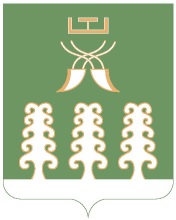 Администрация сельского поселенияНижнеташлинский  сельсоветмуниципального районаШаранский районРеспублики БашкортостанНижнеташлинский сельсовет Шаранского района Республики Башкортостанул. Победы,д.20, с.Нижние ТашлыШаранского района, Республики БашкортостанТел./факс(347 69) 2-51-49,e-mail:ntashss @yandex.ruhttp://www.ntashly.sharan-sovet.ru